Introduction/PrefaceEXECUTIVE SUMMARY:Briefly summarize the topics that are addressed in this self-study, including areas of strengths and areas of concern.  (Information to address this Executive Summary may come from later sections of this document; therefore, this summary may be written after these sections have been completed.) Please do not include information in this section that is not already provided elsewhere in this submission.   Using the questions in the template as headings in the Executive Summary can provide structure to the overview document.Section I.  Are We Doing the Right Things?1. WHAT DOES OUR UNIT DO?What is the service unit and its context? 
This section is used to provide an overview description of the service unit, its relationship to the college and the community it serves. Keep in mind the reviewer may not be familiar with your area. Therefore, provide adequate explanation as needed to ensure understanding.Suggested/possible points to consider:Unit’s purpose (Include the unit’s purpose/mission statement if one exists.)Services and products (i.e. event coordination, reports, promotional materials, handouts, etc.) Service across campus/departments/district/communityRegulatory standards the unit must meet2. WHY DO WE DO THE THINGS WE DO?  UNIT RELATIONSHIP TO THE COLLEGE MISSION & STRATEGIC PLAN.Provide unit-specific evidence of actions that the unit supports the mission statement: “Collin County Community College District is a student and community-centered institution committed to developing skills, strengthening character, and challenging the intellect.”Provide unit-specific evidence that supports how the unit supports the college strategic plan (2020-2025 Strategic Plan):  http://www.collin.edu/aboutus/strategic_goals.htmlSuggested/possible points to consider:What evidence is there to support assertions made regarding how the unit relates to the Mission and Strategic Plan?Analyze the evidence you provide.  What does it show about the unit?3.  WHY DO WE DO THE THINGS WE DO? A.  Make a case with evidence to show that the primary functions/services of the unit are necessary as they are, or they should be modified, or eliminated.  Suggested/possible points to consider:What is the purpose and reason for the service?How has the function evolved during the 5-year cycle?  How have the reasons for the service changed over time?What would happen if the unit no longer provided these services and/or the services were outsourced?What unit services require the most resources including staff time?  Which services add the biggest value to the college?  Discuss any discrepancies between the services named in these two questions.Is there a clear line of communication with other units involved in or supporting each of these services?Does the unit or the college have alternate ways of providing any of these services? Are the services offered/conducted as efficiently as possible?  B.  Benchmarking:  Review two or three comparable colleges for the way they accomplish these services. Discuss what was learned and what new ideas for service improvement were gained.
4.  HOW DO WE IMPACT STUDENT OUTCOMES?Make a case with evidence to show effects of the unit on student outcomes.Suggested/possible points to consider:How does the unit influence the student experience?How does the unit influence the student environment and/or safety?In what way does the unit influence student enrollment, retention, persistence, and/or completion?What services are provided for a diverse student population?Analyze the evidence you provide.  What does it show about the unit?Section II.  Are We Doing Things Right?5.   How effectively do we communicate, and how do we know?A.  Make a case that the printed literature and electronic communication are current, provide an accurate representation, and support the college’s recruitment, retention and completion plans.  Suggested/possible points to consider:Demonstrate how the unit solicits student feedback regarding its website and literature and how it incorporates that feedback to make improvements.How does the program ensure that students are informed/aware of unit literature? Is unit literature made accessible to all students (i.e. can they obtain the information they need)?Designate who is responsible for monitoring and maintaining the unit’s website, and describe processes in place to ensure that information is current, accurate, relevant, and available.B.  Provide unit website URLs.   If no website is available, describe plans for creation of website or explain the absence.C. In the Unit Literature Review Table, below, document that the elements of information listed on the website or other formats (services available, points of contact, current calendars, handouts, costs and additional fees, hours of availability) were verified for currency, accuracy, relevance, and are readily available to target audiences. Please fill out the table only for this prompt (C.), no analysis is necessary here.Unit Literature Review Table6. What partnerships and partner resources are established by the unit, and how are they valuable?Partnership Resources:  On the table below, list any business, industry, government, college, university, community, and/or consultant partnerships, including internal Collin departments, to advance the service unit outcomes.  If a formal agreement is involved, indicate its duration.Partnership Resources Table7. What professional development opportunities add value to our service unit?  Provide a List of professional development activities employees have participated in since your last program review.Employee Resources****If Employee Resource Table contains more than 18 rows it may be included at the end of this document as an appendix.8. Are facilities, equipment, and funding sufficient to support your service unit?  If not, please explain.[Only respond to this prompt if you are requesting additional resources, otherwise proceed to prompt 9.]Make a case with evidence that current deficiencies or potential deficiencies related to unit facilities, equipment, maintenance, replacement, plans, or budgets pose important barriers to the unit or student success.  As part of your response, complete the resource tables, below, to support your narrative.Suggested/possible points to consider:The useful life of structures and equipment, Special structural requirements, and Anticipated technology changes impacting equipment sooner than usual.If you plan to include new or renovated facilities or replacement of equipment in your unit improvement plan, be sure to justify the need in this section with qualitative and/or quantitative data evidence of the need. Section III.  Continuous Improvement Plan (CIP)9.  How have past Continuous Improvement Plans contributed to success?Program Review at Collin College takes place for each unit or program every five years.  During the last (fifth) year, the unit evaluates the data collected during the CIP process.Please describe how you have used your Continuous Improvement Plan (CIP) to make the following improvements to your unit over the past 4 years (your last review can be found on the Program Review Portal):Student OutcomesOverall improvements to your unit*Please attach previous CIP Tables in Appendix 1.10.  How will we evaluate our success?NOTE: Please contact the institutional effectiveness office if you need assistance filling out the CIP tables.As part of the fifth year of Program Review, the unit should use the observations and data generated by this process along with data from other relevant assessment activities to develop the unit’s CIP and an action plan for the next two years.  At the conclusion of the first two years, data collected from the first year, plus any other relevant data that was collected in the interim, should be used to build on the accomplishments of those first two years by developing another two-year action plan for the CIP to help the unit accomplish the expected outcomes established in its CIP or by implementing one of your other plans. Based on the information, analysis, and discussion that have been presented up to this point, summarize the strengths and weaknesses of this program.  There should be no surprise issues here!  This response should be based on information from prior sections of this document.  Describe specific actions the personnel intend to take to capitalize on the strengths, mitigate the weaknesses, and improve student success.  Provide the rationale for the expected outcomes chosen for the CIP. 11.  Complete the Continuous Improvement Plan (CIP) tables that follow.
Within the context of the information gleaned in this review process and any other relevant data, identify unit priorities for the next two years, and focus on these priorities to formulate your CIP.  This may include short-term administrative, technological, assessment, resource or professional development outcomes as needed.  Table 1. CIP Outcomes, Measures & Targets Table (focus on at least one for the next two years)Continuous Improvement PlanOutcomes might not change from year to year.  For example, if you have not met previous targets, you may wish to retain the same outcomes.  You may add short-term administrative, technological, assessment, resource or professional development goals, as needed.  Choose up to 2 outcomes from Table 1 above to focus on over the next two years.A. Outcome - Result expected in this unit (from column A on Table 1 above--e.g. Authorization requests will be completed more quickly; Increase client satisfaction with our services).B. Measure - Instrument(s)/process(es) used to measure results (e.g. surveys, test results, focus groups, etc.).C. Target - Degree of success expected (e.g. 80% approval rating, 10-day faster request turn-around time, etc.).D. Action Plan - Implementation of the action plan will begin during the next academic year. Based on analysis, identify actions to be taken to accomplish outcome.  What will you do?E.  Results Summary - Summarize the information and data collected in year 1.F.  Findings - Explain how the information and data has impacted the expected outcome and unit success. G. Implementation of Findings – Describe how you have used or will use your findings and analysis of the data to make unit improvements.  Table 2. CIP Outcomes 1 & 2Table 2. CIP Outcomes 1 & 2 (continued)What happens next?  The Program Review Report PathwayFollowing approval by the Steering Committee, Program Review Reports will be evaluated by the Leadership Team;After Leadership Team review, the reports will be posted on the Intranet prior to fall semester;At any point prior to Intranet posting, reports may be sent back for additional development by the unit.Unit responses to the Program Review Steering Committee recommendations received before July 31st will be posted with the Program Review Report.Leadership Team members will work with program supervisors to incorporate Program Review findings into planning and activity changes during the next five years.Appendix 1:  Continuous Improvement PlanOutcomes might not change from year to year.  For example, if you have not met previous targets, you may wish to retain the same outcomes.  If this is an academic, workforce, or continuing education program, you must have at least one student learning outcome.  You may also add short-term administrative, technological, assessment, resource or professional development goals, as needed.  Date:       9/11/19                       Name of Program/Unit:       Academic Success – TestingContact name:        Susan Miller               Contact email:  smiller@collin.edu                 Contact phone:    972.548.6773Table 1: CIP Outcomes, Measures & Targets Table (focus on at least one for the next two years)Description of Fields from CIP Tables:A. Outcome(s) - Results expected in this program (e.g. Students will learn how to compare/contrast conflict and structural functional theories; increase student retention in Nursing Program).B. Measure(s) - Instrument(s)/process(es) used to measure results(e.g. results of surveys, test item questions 6 & 7 from final exam, end of term retention rates, etc.)C. Target(s) - Degree of success expected (e.g. 80% approval rating, 25 graduates per year, increase retention by 2% etc.).D. Action Plan - Based on analysis, identify actions to be taken to accomplish outcome.  What will you do?E.  Results Summary - Summarize the information and data collected in year 1.F.  Findings - Explain how the information and data has impacted the expected outcome and program success. G. Implementation of Findings – Describe how you have used or will use your findings and analysis of the data to make improvements.  Table 2. CIP Outcomes 1 & 2 (FOCUS ON AT LEAST 1)Appendix 2:  Publications - Testing Information Brochure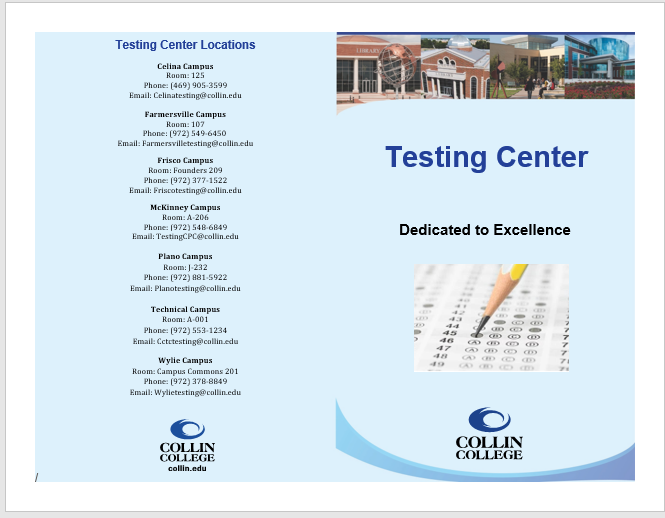 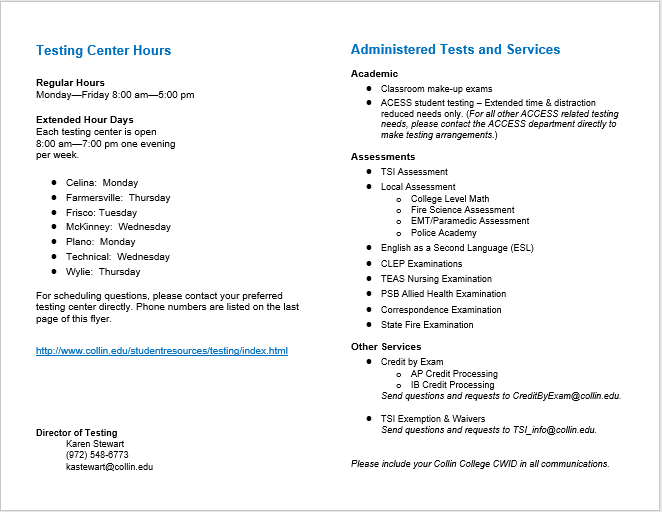 Appendix 3:  Publications - TSI Study & Review Resources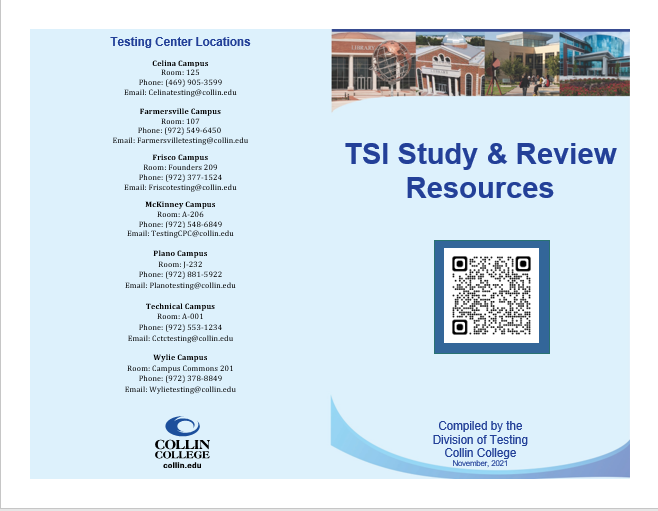 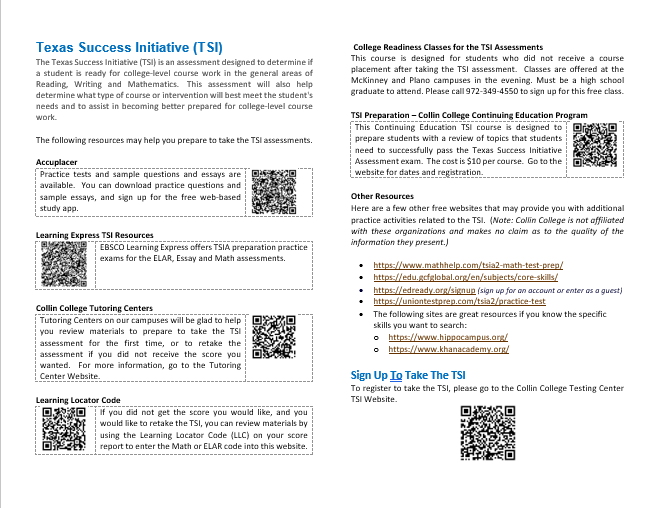 Appendix 4:  Publications - Credit By Exam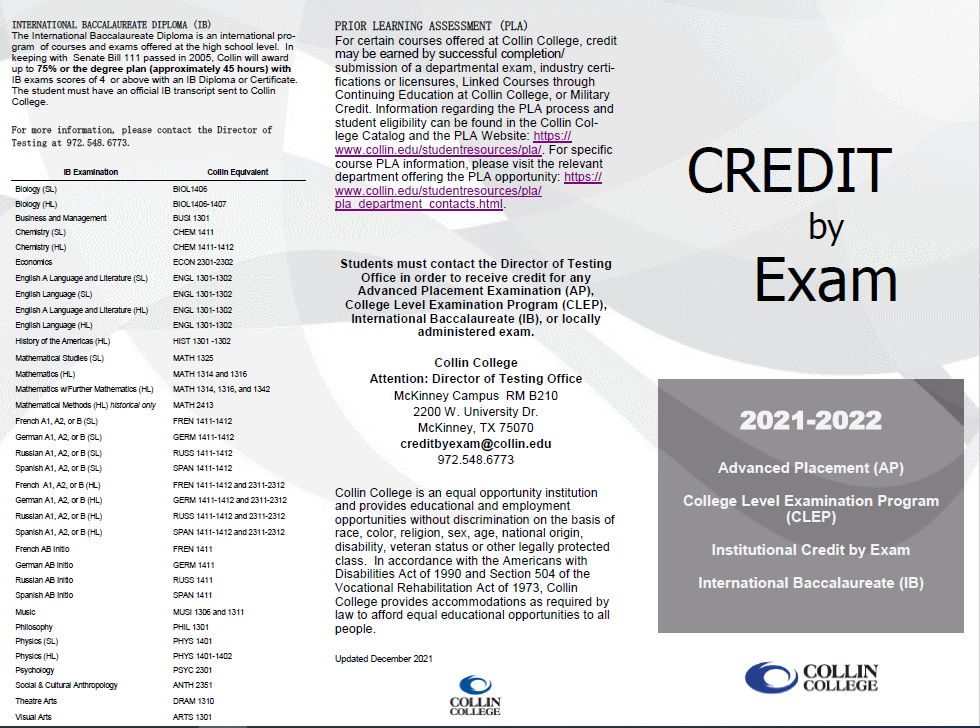 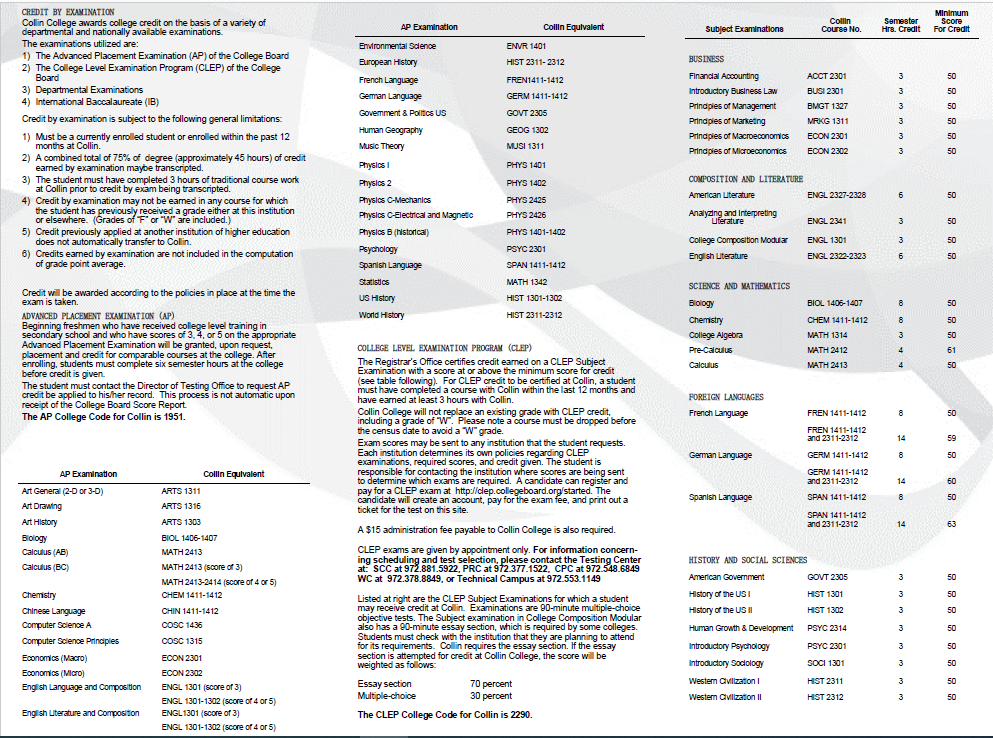 Appendix 5:  Publications - How to Get Score Reports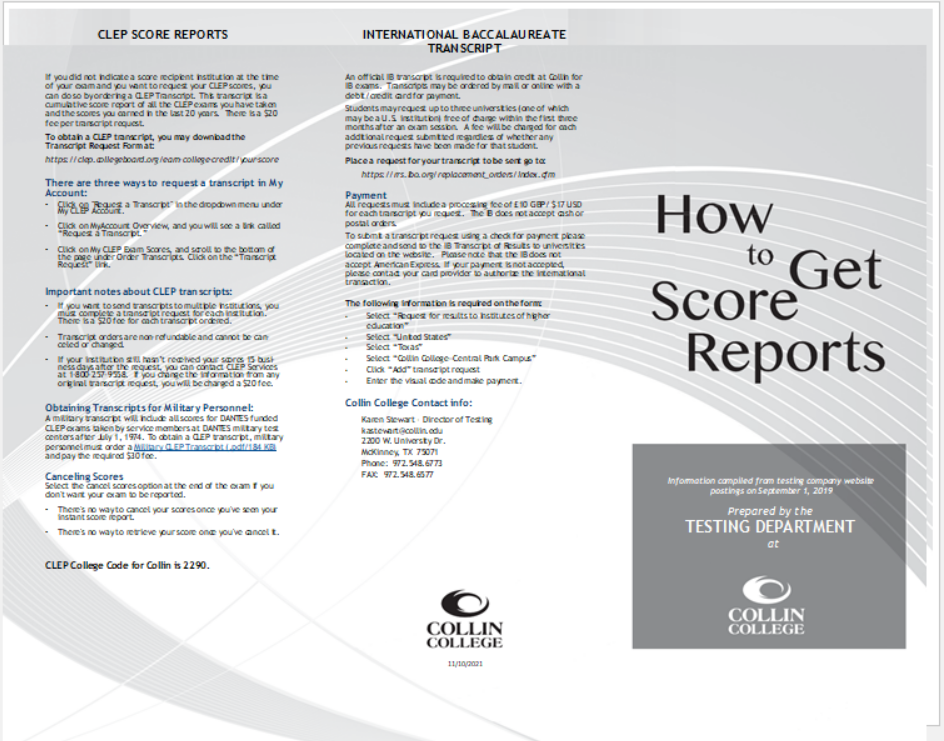 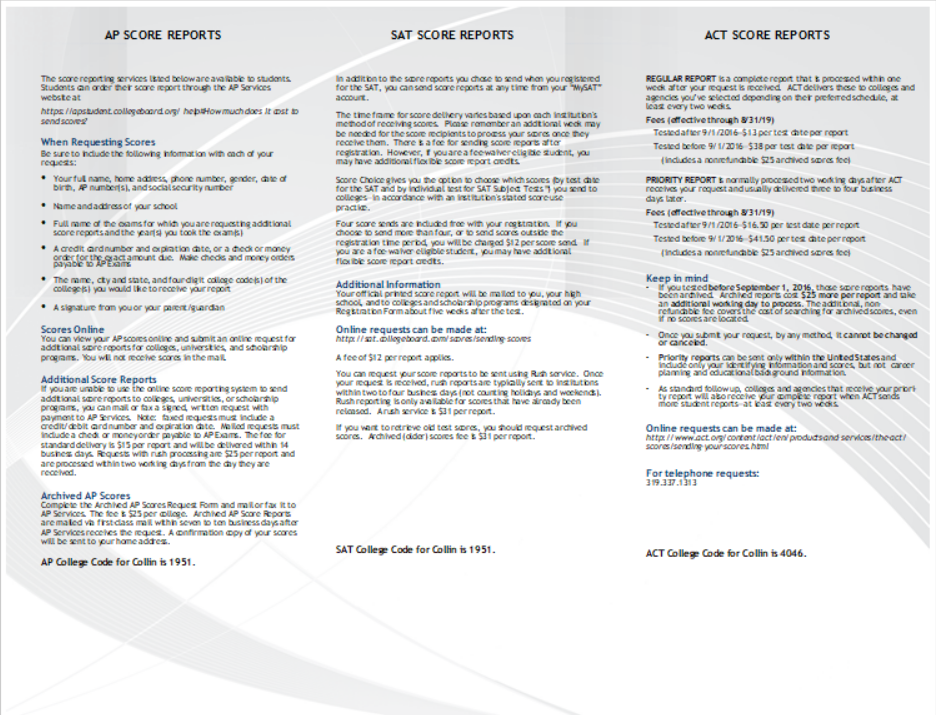 Appendix 6:  Publications - TSIA 2.0 Frequently Asked Questions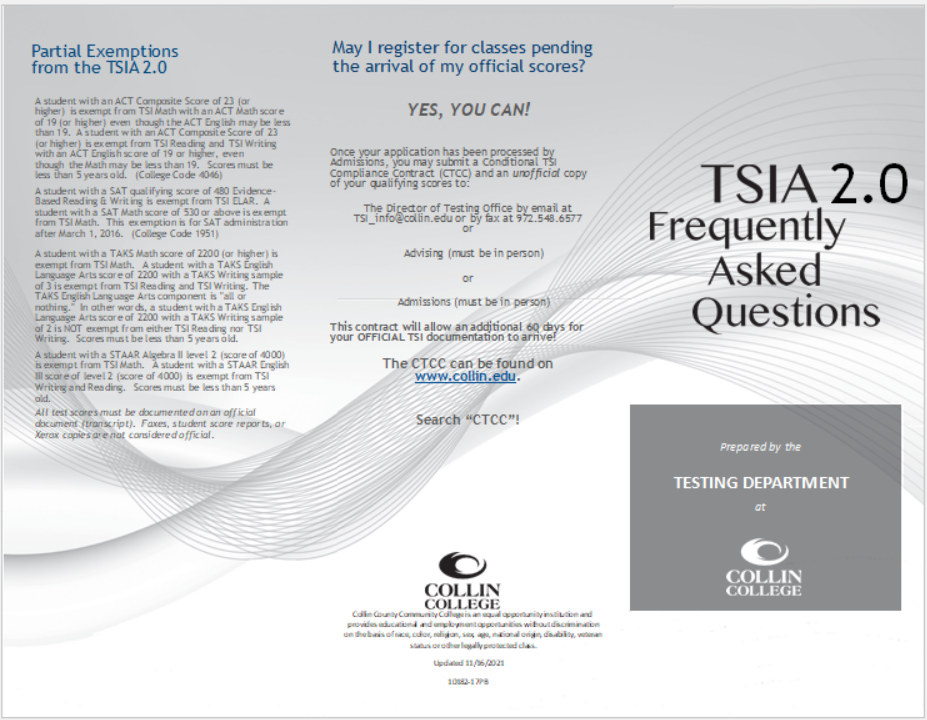 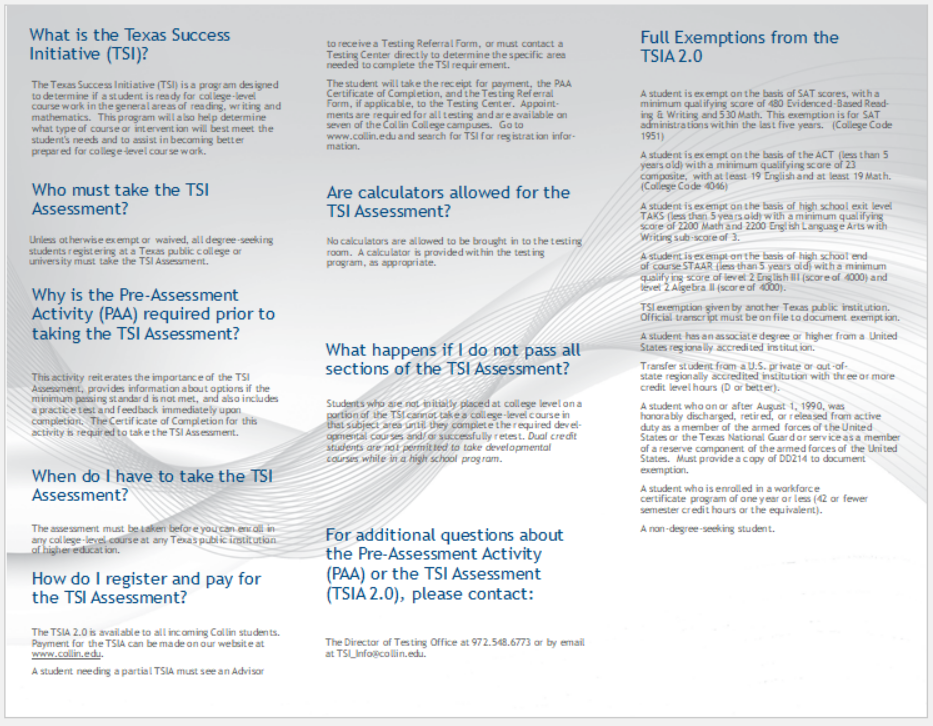 Appendix 7 professional development activities employees have participated in since your last program review.PROGRAM NAME: AUTHORING TEAM CONTACT: PHONE: EMAIL:GUIDELINESTime FramesScope:The time frame of program review is five years, including the year of the review. Data being reviewed for any item should go back the previous four years, unless not available.           Deadline Dates: January 15th – Program Review Document due to Department Dean for review (Deans may require submissions at their own, earlier due date)February 1st – Program Review Document due to Program Review Steering CommitteeYears:  Years 1 & 3 – Implement Action Plan of (CIP) and collect dataYears 2 & 4 – Analyze data and findings, Update Action PlanYear 5 – Write Program Review of past 5 years; Write Continuous Improvement Plan (CIP) and create new Action PlanLENGTH OF RESPONSES:  Information provided to each question may vary but should be generally kept in the range of 1-2 pages or 500-1,000 words.EVIDENCE GUIDELINES:  In the following sections, you will be asked to provide evidence for assertions made.  Sources:  This evidence may come from various sources including professional accreditation reviews, THECB, Texas Workforce Commission’s CREWS, Institutional Research Office (IRO), National Student Clearinghouse, IPEDS, JobsEQ, EMSI Career Coach, and may be quantitative and/or qualitative.  If you are unfamiliar with any of these information sources, contact the Institutional Research Office at: effectiveness@collin.edu.  Use of additional reliable and valid data sources of which you are aware is encouraged.Examples of Evidence Statements:Poor example:  Core values are integrated into coursework. (Not verifiable)Good example:  Core values are integrated into coursework through written reflections. (Verifiable, but general)Better example:  Core values are integrating into coursework through written reflections asking the student to describe how s/he will demonstrate each of the core values in his or her professional life and demonstrated through service learning opportunities.  (Replicable, Verifiable)FOR MORE INFORMATION: The Program Review Portal can be found at  http://inside.collin.edu/institutionaleffect/Program_Review_Process.html.  Any further questions regarding Program Review should be addressed to the Institutional Research Office (effectiveness@collin.edu, 972.599.3102).The Testing Division, which includes the District Testing Office and seven campus Testing Centers, strives to provide efficient customer service and a comfortable atmosphere conducive to a safe, secure and quality testing environment.  The testing staff collaborate with faculty and administrators of Collin College, other colleges and universities, local Independent School Districts, testing companies, and state and national organizations to keep up to date with the changes in all aspects of testing services.  We strive to provide outstanding customer service while adhering to the rigorous testing protocols and offer accurate information in an environment that treats everyone with dignity and respect.  The Testing Centers are located on the Celina, Farmersville, Frisco, McKinney, Plano, Technical, and Wylie Campuses. District Office staff, including the Director of Testing, Division Secretary and the Technical Coordinator are located on the McKinney campus. Testing Centers were included in the four newest campuses (Celina, Farmersville, Technical and Wylie) with the first opening fall of 2020.  The Frisco Testing Center was remodeled in 2018.  The McKinney Testing Center was moved to a temporary location in the fall of 2021 and will move to a new facility in the summer of 2022.  Upgrades to the Plano Testing Center surveillance system started January 2022.  Maintaining the testing and surveillance equipment is of the utmost importance and a continual challenge to ensure the integrity of all exams administered by the testing centers.When Collin College was closed due the pandemic and reopened under limited capacity, the testing center pivoted services to online. As of fall 2021 the testing centers are back to full operational capacity but the usage has not fully rebounded. Additionally, the testing centers underwent an organizational redesign to centralize reporting to the Director of Testing under the office of the Associate Vice President of Student and Enrollment Services.Since the previous program review, the testing division has changed reporting structures, added four new campus locations, modified service to online delivery during a pandemic, implemented an updated state standard exam, and significantly upgraded equipment.TitleType (i.e. URL, brochure, handout, etc.)Date of Last Review/UpdateResponsible PartyCurrent
Accurate
Relevant
AvailableCurrent
Accurate
Relevant
AvailableCurrent
Accurate
Relevant
AvailableCurrent
Accurate
Relevant
AvailableTSIA 2.0 Frequently Asked QuestionsAppendix 6Brochure11/1/2021Current
Accurate
Relevant
AvailableKaren StewartPartner/OrganizationDescriptionFormal Agreement Duration, 
if anyBriefly explain the Partnership’s Value to Service UnitRegistrar’s OfficeInternal DepartmentCollege Board (Accuplacer & TSI)Testing platform for TSISole source contract (annual)Provides the platform for the TSI, College-Level Math, ESL, Fire Science, and EMS Assessments.College Board (CLEP & SAT)National testing organizationSource of student score reports for proving TSI exemptions.ACTNational testing organizationSource of student score reports for proving TSI exemptions.ATI (TEAS)National testing organizationNursing program entry assessments.Texas Higher Education Coordinating Board (THECB)State of Texas organizationProvides all state regulations related to administration of the Texas Success Initiative AssessmentNCTA (National College Testing Association)NCTA is dedicated to the promotion of professionalism and quality in the administration of testing services and programs, including issues relating to test administration, test development, test scoring and assessment. The objectives of the organization are to enhance professional testing practices, offer opportunities for professional development, encourage professional support activities, and advance collaborative efforts among testing professionals, testing companies, and other policy-making agencies.Annual membershipLists Collin College as a test site for administration of correspondence exams for distance education students from other institutionsTACTP (Texas Association of Collegiate Testing Personnel)The Texas Association of Collegiate Testing Personnel is a non-profit organization comprised of testing professionals working in post-secondary institutions, in companies with test-related products and services, and in other professional testing venues.Dedicated to the professional development of testing professionals, and providing quality in the administration of testing services and programs.Annual membershipCommunication and professional development are promoted through an active mailing list, quarterly newsletters, and projects advancing the mission of the organization. TACTP hosts an annual conference which draws members from across the state and provides opportunities for professional networking, valuable information on technical and operational developments related to testing, and chances to interface with representatives from all of the major testing companies.QualtricsSurvey and Research EngineSole source annual contract (IT). Provides platform utilized for the Pre-Assessment Activity administration.RegisterBlastTest scheduling and reporting software for use in all seven Testing CentersAnnual ContractWill provide a consistent scheduling and reporting system for all tests given in the Testing Centers. Implementation began December 2021.Employee NameRole in UnitProfessional Development SummaryHow is it Valuable to the Unit?A. Expected OutcomesResults expected in this unit(e.g. Authorization requests will be completed more quickly; Increase client satisfaction with our services)B. MeasuresInstrument(s)/process(es) used to measure results(e.g. sign-in sheets, surveys, focus groups, etc.)C. TargetsLevel of success expected(e.g. 80% approval rating, 10 day faster request turn-around time, etc.)Outcome #1 Outcome #1 Measure (Outcome #1)Target (Outcome #1)Action Plan (Outcome #1)Action Plan (Outcome #1)Results Summary (Outcome #1) TO BE FILLED OUT IN YEAR 2Results Summary (Outcome #1) TO BE FILLED OUT IN YEAR 2Findings (Outcome #1) TO BE FILLED OUT IN YEAR 2Findings (Outcome #1) TO BE FILLED OUT IN YEAR 2Implementation of Findings (Outcome #1) TO BE FILLED OUT IN YEAR 2Implementation of Findings (Outcome #1) TO BE FILLED OUT IN YEAR 2Outcome #2 Outcome #2 Measure (Outcome #2)Target (Outcome #2)Action Plan (Outcome #2)Action Plan (Outcome #2)Results Summary (Outcome #2) TO BE FILLED OUT IN YEAR 2Results Summary (Outcome #2) TO BE FILLED OUT IN YEAR 2Findings (Outcome #2) TO BE FILLED OUT IN YEAR 2Findings (Outcome #2) TO BE FILLED OUT IN YEAR 2Implementation of Findings (Outcome #2) TO BE FILLED OUT IN YEAR 2Implementation of Findings (Outcome #2) TO BE FILLED OUT IN YEAR 2A. Expected Outcome(s)Results expected in this unit(e.g. Authorization requests will be completed more quickly; Increase client satisfaction with our services)                              B. Measure(s)Instrument(s)/process(es) used to measure results(e.g. survey results, exam questions, etc.)C. Target(s)Level of success expected(e.g. 80% approval rating, 10 day faster request turn-around time, etc.)Develop standardized evaluation for Testing Center equipmentCollaborate with Business Office and Information Technology for inventory assessment and acceptable shelf life of equipment.Equipment upgrades will be on a rotation, preventing any loss of service due to machines being out of service.Enhanced testing environment for student comfortConduct survey of Testing Center facilities, consulting best practices in facilities operations, management, and design.Increase in Mean score for overall student satisfaction of Testing Center from Spring 2016 results [current 4.67]Outcome #1Develop standardized evaluation for Testing Center equipmentOutcome #1Develop standardized evaluation for Testing Center equipmentMeasure (Outcome #1)Collaborate with Business Office and Information Technology for inventory assessment and acceptable shelf life of equipment.Target  (Outcome #1)Equipment upgrades will be on a rotation, preventing any loss of service due to machines being out of service.Action Plan (Outcome #1) Testing Centers equipment needs will be operationalized to include retention cycleAction Plan (Outcome #1) Testing Centers equipment needs will be operationalized to include retention cycleResults Summary (Outcome #1)Plano Campus43 New, updated testing computers in labs8 New, updated computers for faster check in at reception areaPurchased higher quality headphones for CLEP and ESL examsUpgraded security system that included 36 new HD camerasFrisco Campus23 New computer testing stations installed with taller security panels.  Design of testing stations increased the number of available testing stations for studentsUpgraded security system that included 24 HD camerasMcKinney CampusUpgraded security system that included 16 new HD cameras in main testing roomNew testing room established that included 16 new HD security cameras – this lab is primarily used for the Nursing and Allied Health programsResults Summary (Outcome #1)Plano Campus43 New, updated testing computers in labs8 New, updated computers for faster check in at reception areaPurchased higher quality headphones for CLEP and ESL examsUpgraded security system that included 36 new HD camerasFrisco Campus23 New computer testing stations installed with taller security panels.  Design of testing stations increased the number of available testing stations for studentsUpgraded security system that included 24 HD camerasMcKinney CampusUpgraded security system that included 16 new HD cameras in main testing roomNew testing room established that included 16 new HD security cameras – this lab is primarily used for the Nursing and Allied Health programsFindings (Outcome #1)Upon evaluation of security system, it was decided that all campuses would be upgraded to include not only high definition security cameras but also high capacity video storage.  Evaluation of testing computers is conducted annually and individual units are replaced as needed to prevent the labs from containing all same year models reducing loss of service.Findings (Outcome #1)Upon evaluation of security system, it was decided that all campuses would be upgraded to include not only high definition security cameras but also high capacity video storage.  Evaluation of testing computers is conducted annually and individual units are replaced as needed to prevent the labs from containing all same year models reducing loss of service.Implementation of FindingsIn addition to the equipment replacement, the testing center furniture will also be evaluated for replacement.  Due to the constant updates in testing platforms and implementation of new exams, the equipment will be evaluated on demand for new products and updates rather than on a standardized schedule. This will allow us to be responsive to the program needs.Implementation of FindingsIn addition to the equipment replacement, the testing center furniture will also be evaluated for replacement.  Due to the constant updates in testing platforms and implementation of new exams, the equipment will be evaluated on demand for new products and updates rather than on a standardized schedule. This will allow us to be responsive to the program needs.Outcome #2Enhanced testing environment for student comfortOutcome #2Enhanced testing environment for student comfortMeasure (Outcome #2)Conduct survey of Testing Center facilities, consulting best practices in facilities operations, management, and designTarget (Outcome #2)Increase in Mean score for overall student satisfaction of Testing Center from Spring 2016 results [current 4.67]Action Plan (Outcome #2)The physical space of the Testing Center will be enhanced to support student needs in the areas of technology, security, physical comfort, and timeliness of servicesAction Plan (Outcome #2)The physical space of the Testing Center will be enhanced to support student needs in the areas of technology, security, physical comfort, and timeliness of servicesResults Summary (Outcome #2)Frisco CampusNew chairs were purchased for computer test stationsMcKinney CampusNew testing lab was created to offer additional testing timesOff-site testingCollin College in collaboration with our local high schools, helped them to offer TSI testing at their location.  Through the end of 2018, there were 19 new TSI high school testing sites added.  The location is significant convenience for the high school students.All campuses offer customer service training opportunities for their full time, part time and student assistant staff.Results Summary (Outcome #2)Frisco CampusNew chairs were purchased for computer test stationsMcKinney CampusNew testing lab was created to offer additional testing timesOff-site testingCollin College in collaboration with our local high schools, helped them to offer TSI testing at their location.  Through the end of 2018, there were 19 new TSI high school testing sites added.  The location is significant convenience for the high school students.All campuses offer customer service training opportunities for their full time, part time and student assistant staff.Findings (Outcome #1)The original data source used for the Program Review could not be located to compare the mean overall 4.67.  As such, new scoring rubrics have been pulled from the Institutional Effectiveness bi-annual Student Survey of Service Units.  Comparison years are Spring 2017 and Spring 2019Data Source:http://inside.collin.edu/institutionaleffect/surveypdf/StudentSurveyReportSpring2017.pdfhttp://inside.collin.edu/institutionaleffect/surveypdf/StudentServiceUnitSurveyReportSpring2019.pdfFindings (Outcome #1)The original data source used for the Program Review could not be located to compare the mean overall 4.67.  As such, new scoring rubrics have been pulled from the Institutional Effectiveness bi-annual Student Survey of Service Units.  Comparison years are Spring 2017 and Spring 2019Data Source:http://inside.collin.edu/institutionaleffect/surveypdf/StudentSurveyReportSpring2017.pdfhttp://inside.collin.edu/institutionaleffect/surveypdf/StudentServiceUnitSurveyReportSpring2019.pdfImplementation of FindingsEach category in the student satisfaction service unit inventory indicates improvement.  Additionally, due to the increase in the number of off-site TSI testing centers, the college has developed a process to upload scores directly from the high school platforms into our student information system (Banner). The Testing Centers will continue to refine their test administration and evaluate new services to provide optimal testing conditions for students and the community.Implementation of FindingsEach category in the student satisfaction service unit inventory indicates improvement.  Additionally, due to the increase in the number of off-site TSI testing centers, the college has developed a process to upload scores directly from the high school platforms into our student information system (Banner). The Testing Centers will continue to refine their test administration and evaluate new services to provide optimal testing conditions for students and the community.Employee NameRole in UnitProfessional Development SummaryHow is it Valuable to the Unit?Tea JohnsonFERPA Cybersecurity CLEP trainingAccuplacer training for TSI. Some training is mandatory in order for Collin College to administer certain exams and remain in compliance with the various testing agencies.The knowledge received from these courses helped me in being able to better assist our students by establishing great communication and providing them with necessary information for successful testing.Jondalynn BuckKnowBe4 Cybersecurity Awareness Training for TexasFERPA BasicsPreventing Harassment and Discrimination: non-supervisors with Title IX/Clery ModuleACCUPALCER Certificate of Test AdministrationSome training is mandatory in order for Collin College to administer certain exams and remain in compliance with the various testing agencies.Utilizing professional development and trainings helps outline our strengths and opportunities for improvement as individuals as well as a team. They allow for cross-training and better awareness of our partnerships across individual departments and district wide.Sylvia BrooksFERPA Basics - Helped with protecting students' privacy and rights. Preventing Harassment & Discrimination - Helped build positive workplaces, recognizing discrimination, identifying harassment. Mental Health First Aid - Helped identify depression, anxiety disorders. Cybersecurity Awareness LinkedIn Learning (In Progress) – Develop Your Customer Service Skills Gary JohnsonCompleted the Federal Emergency Management Agency Independent Study (IS) courses "Introduction to Incident Command System IS-100 and IS-700  Gained useful knowledge and a strong foundation in consequence and crisis management. Drafted an Emergency Evacuation Plan and designed an escape route for the Testing Center and forwarded it to the Emergency Management Team Supervisor to incorporate in the Campus Plan  I have taken several courses over the past year that have been instrumental to me in my job offered on LinkedIn:   Critical Thinking is the ability to think reflectively and independently to make thoughtful decisions. It allows us as a team to work together and brainstorm ideals on how to make the work place better thought collaboration and teamwork   Humble Leadership: The Power of Relationships, Openness, and Trust  Working in organization, weather it cooperates America, schools, military, or whatever organization they all have their unique and different cultures, and this course enhanced my awareness even more through others lens how relationships and understanding those who work with or for you input counts.  Using Questions to Foster Critical Thinking and Curiosity:  Great course on learning how to ask critical questions without being afraid. Being curious on how something works allow you to leverage the power of questions to move yourself or other members of the group forward.   What Are Blind Spots?  Not recognizing blind spots can cause you to stifle your best employees instead of giving them the autonomy to do their finest and most engaged work. In addition, recognizing your blind spots helps transform your organization and unlock the potential of your employees, allowing them to showcase their talent.   Introduction of Ransomware, Cybersecurity  Understanding what cyber security risk are and how to avoid them.  Prepared and prevent cyber security threats from hampering the workplace through malicious viruses by using best practices to reduce security risks.  FERPA:   Protecting student’s rights under the Family Educational Rights and Privacy Act  Preventing Harassment and Discrimination for Higher Education Employees  Treating each other fairly and having open dialogue Patrick SheffieldFERPA (2020 & 2021) CLERY Act (2020) Ransomware (2021) CLEP Certification (2021) – vendor required proficiency training. TSI Certification (2020 & 2021) – vendor required proficiency training. Some training is mandatory in order for Collin College to administer certain exams and remain in compliance with the various testing agencies.These trainings have helped me build skills that promote integrity in our office. These trainings refresh important points about data privacy and communication standards to uphold. Positive Workplace Environment (2020 & 2021) – helps me develop strategies for effective coworker communications. Alexandra AlrawiFERPA Basics Cybersecurity Awareness for Texas Introduction to Ransomware Preventing Harassment & Discrimination Accuplacer Certificate of Test Administration CLEP Certificate of Test AdministrationWillie BookerAccess Training in Access DepartmentAccuplacer Certificate of Test AdministrationCLEP Training
Cybersecurity Awareness Training - KnowBe4De-Escalating Conversations for Customer Service - LinkedIn LearningDetecting Suspicious Activity TrainingEfficient Time Management TrainingExamity/Voucher Proctoring OnlineFERPA BasicsGED Webinars
HiSet at Courtyard TrainingHiSet CertificationHiSet TrainingHow to Give Great Customer Service - LinkedInLearning to Teach Online - LinkedIn LearningListening to Customers Training - LinkedInMental Health Training - Plano CampusMicro-module Intro to Ransomware - KnowBe4Preventing Harassment and DiscriminationPreventing Harassment Title IX Clery ModuleProject Management Training at CHECSecurity Awareness TrainingSensitive Information TrainingSuccessful Goal Setting LinkedIn LearningWorkDay TrainingZoom TrainingSome training is mandatory in order for Collin College to administer certain exams and remain in compliance with the various testing agencies.Departmental Cross trainingTesting Certification for TSI
Testing Training for Proctoring External ExamsComputer SecurityCustomer Service
Computer SecuritySMART Goal ManagementTesting MethodologyHR Policy trainingTesting Training for Proctoring External ExamsTesting Certification TrainingTesting CertificationTesting Certification TrainingEnhancing Customer Service Skills
Online Testing Methodology
Enhancing Customer Service Skills
HR Policy training
Computer Security
HR Policy training
HR Policy training
SMART Goal ManagementComputer SecurityComputer SecuritySMART Goal Management
HR Policy trainingProctoring via ExamityAllison FarrisNew Employee Training: • Cougarweb • My Workplace Banner • TouchNet ﴾Marketplace﴿ • TCAP • TimeClock • OneNote (Test Schedule Collin College) • Cornerstone • OneLogin • Luma Surveillance • Excel Examity Registration Spreadsheet • Microsoft 365 Programs • Collin College Title IX Power Point I have completed certification for the following: • TSIA2 • CLEP • HiSET I have completed required professional development training for the following: • Cyber Security Awareness Training (Spring) • Cyber Security Awareness Training (Fall) Introduction to Ransomware • KnowBe4 Emergency Preparedness (Spring) • KnowBe4 Emergency Preparedness (Fall) • Staff Annual Performance Appraisal Training • FERPA Basics (Spring) • FERPA Basics (Fall) • Preventing Harassment and Discrimination: Non-Supervisors with Title IX/Clery Module Americans with Disabilities Act (Spring) • Preventing Harassment and Discrimination: Non-Supervisors with Title IX/Clery Module Americans with Disabilities Act (Fall) Page 1 LinkedIn Learning • Confronting Bias: Thriving Across Our Differences • Creating Positive Conversations with Challenging Customers • Customer Service Problem Solving and Trouble Shooting • Canvas: Tips, Tricks, and Techniques • Communicating with Diplomacy and Tact • Recharge Your Energy for Peak Performance • Preventing Harassment in the Workplace Workday GED Webinars For: • GED Back to Basics Ten Essentials • GED New Updates Plus Tips & Tricks for Learners and Educators to Successfully Navigate the OP Test Process (help@GED.com personal info is also available on this training) • GED All About Accommodations Zoom Professional Development: • ACCUPLACER: Multiple Reporting Options Confirmation • ACCUPLACER: Student Score Share & User Role Management • TSIA2: Accommodations Confirmation • ACCUPLACER: Examity A Remote Proctoring Option • Technical Campus Constitution Day Dr. Paula D. McClain • Collin College Green Zone Training 1 • Collin College Green Zone Training 2 • eLC Roadshow • TSI Zoom Proctor Training • SharePoint Zoom Register Blast DemEach of the following training sessions have a direct impact on my position as a Collin College employee and as a Testing Center employee. The following training sessions have allowed me to utilize required software programs, adhere to national, state and local laws, policies, and procedures, meet certification requirements, be prepared in an emergency, be aware and informed on various topics to assist our student populations, and to perform my duties to the best of my ability.Connie SchneiderNew Employee Training: • Cougarweb • Banner • TouchNet • TCAP • TimeClock • Luma Surveillance • Microsoft 365 Certifications: • Accuplacer Certification • CLEP Certification • HiSET Certification HR Trainings: • Cyber Security Awareness Training • FERPA Basics • Preventing Harassment and Discrimination • WorkdayNichole SindelarSES TrainingsCollin College Green Zone TrainingEVERFI Compliance TrainingAccuplacer Proctor CertificationCLEP Proctor CertificationLinkedIn Learning 
  Working with difficult people
  Excel 2016 – Adv. Formatting
  Communicating with Diplomacy & Tact
  Communicating with EmpathyAtefeh BagheriraoufEVERFI – Compliance TrainingKnowB4 TrainingAccuplacer Proctor Certification